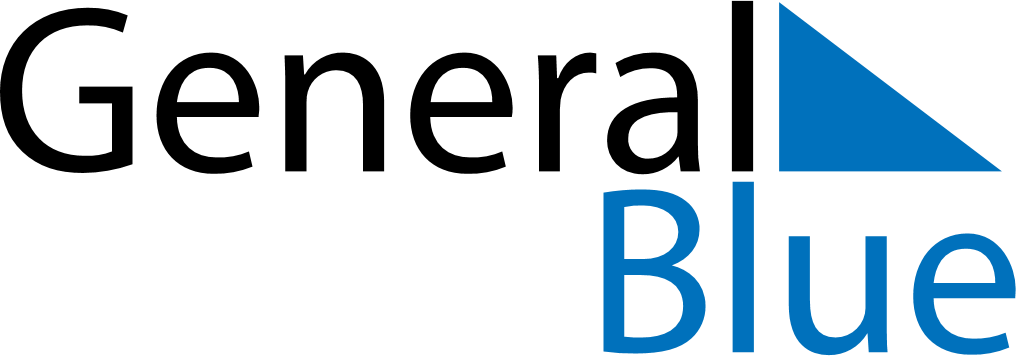 May 2027May 2027May 2027May 2027AngolaAngolaAngolaSundayMondayTuesdayWednesdayThursdayFridayFridaySaturday1Labour Day23456778Mother’s Day910111213141415161718192021212223242526272828293031